Data Planning Tool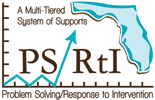 What do we want to measure?What questions need to be answered?What data is available to answer the question?Where is this data found?How will this data be used to determine needs and monitor progress toward goals?AttendanceWhat percentage of students had 18 or more absences last year?What percentage of students had 5 or more absences during quarter 1, quarter 2, quarter 3, and quarter 4?How does this percentage compare to last year Q1, Q2, Q3, Q4 data?What percentage of students receiving interventions for attendance is making sufficient progress toward goals? DisciplineWhat percentage of students had 3 or more significant behavioral referrals last year?What percentage of students had 2 or more significant behavioral referrals during quarter 1, quarter 2, quarter 3, and quarter 4How does this percentage compare to last year Q1, Q2, Q3, Q4 data?What were the top 3 reasons for referrals last year?What are the top three reasons for referrals this year so far/What percentage of students receiving interventions for behavior is making sufficient progress toward goals? What do we want to measure?What questions need to be answered?What data is available to answer the question?Where is this data found?How will this data be used to determine needs and monitor progress toward goals?ReadingWhat percentage of students scored below a level 3 proficiency in reading?What percentage of students scored below a level 3proficiency on the baseline screening data?What percentage of students scored below the 30th percentile on Maze?What percentage of students scored below the 30th percentile on Word Analysis?What percentage of students receiving reading intervention is making sufficient progress toward expected levels?MathWhat percentage of students scored below a level 3proficiency in math?What percentage of students scored at the mastery level on district common assessments?What percentage of students who are receiving intervention and are making sufficient progress toward expected levels?